Україна                            ІВАНО-ФРАНКІВСЬКА  МІСЬКА РАДАУПРАВЛІННЯ ОХОРОНИ ЗДОРОВ’Я    КОМУНАЛЬНЕ НЕКОМЕРЦІЙНЕ ПІДПРИЄМСТВО«МІСЬКА СТОМАТОЛОГІЧНА ПОЛІКЛІНІКА ІВАНО-ФРАНКІВСЬКОЇ МІСЬКОЇ РАДИ»    м. Івано - Франківськ , вул. Незалежності, 9 ,тел. (0342) 75-23-52, код 43361465 20.10.2020 р.№ 323/01-06Щодо надання публічної інформації                                                                                      п.Вікторії                 Адміністрація комунального некомерційного підприємства «Міська стоматологічна поліклініка Івано-Франківської міської ради»  подає інформацію на лист УОЗ МР від 20.10.2020 року №2191/01-01/10 на запит щодо доступу до публічної інформації  п. Вікторії  про те, що в закладі посади лікаря-інтерна немає та  вакантних  посад лікарів немає.Директор  КНП МСП                                   Т.Б.Стефанків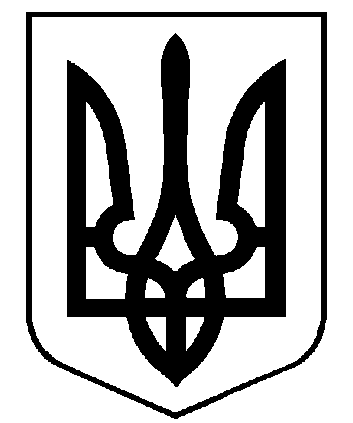 